Publicado en 08174 el 20/02/2013 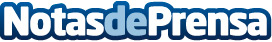 “Plaza” es el nombre más popular de bares y cafeterías en España“Trébol”, “Las Torres” y “Extremeño” son tres de los nombres menos usados en el ranking de los 100 más populares en EspañaDatos de contacto:Adriana Ramírez BiscocheaResponsable de Contenidos512700724Nota de prensa publicada en: https://www.notasdeprensa.es/plaza-es-el-nombre-ms-popular-de-bares-y-cafeteras-en-espaa Categorias: Comunicación Marketing Sociedad Restauración http://www.notasdeprensa.es